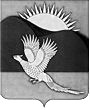 АДМИНИСТРАЦИЯПАРТИЗАНСКОГО МУНИЦИПАЛЬНОГО РАЙОНАПРИМОРСКОГО КРАЯПОСТАНОВЛЕНИЕГлава Партизанскогомуниципального района						       К.К.ЩербаковУТВЕРЖДЕНпостановлением администрацииПартизанского муниципального районаот 08.05.2015 № 331ПЛАНпроведения межведомственной комплексной операции «Подросток - 2015»на территории Партизанского муниципального района2345______________________08.05.2015         село Владимиро-Александровское                                № 331О проведении межведомственной комплексной операции«Подросток - 2015» на территории Партизанскогомуниципального районаРуководствуясь Федеральным законом от 24 июня 1999 года № 120-ФЗ «Об основах системы профилактики безнадзорности и правонарушений несовершеннолетних», статьей 23 Устава Партизанского муниципального района, с целью предупреждения безнадзорности и правонарушений несовершеннолетних, устранения причин и условий им способствующих,                 а также защиты прав и законных интересов несовершеннолетних, администрация Партизанского муниципального районаПОСТАНОВЛЯЕТ:1. Провести в период с 15 мая по 01 октября 2015 года  межведомственную комплексную операцию «Подросток - 2015» на территории Партизанского муниципального района, возложив координацию                           по её проведению на комиссию по делам несовершеннолетних и защите           их прав на территории Партизанского муниципального района.2. Утвердить план проведения межведомственной комплексной операции «Подросток - 2015» на территории Партизанского муниципального района (прилагается).23. Общему отделу администрации Партизанского муниципального района (Кожухарова) опубликовать настоящее постановление в газете «Золотая Долина» и разместить на официальном сайте администрации Партизанского района в информационно-телекоммуникационной сети  «Интернет» в тематической рублике «Муниципальные правовые акты». 4. Контроль за исполнением настоящего постановления возложить                 на первого заместителя главы администрации Партизанского муниципального района Головчанского В.Г.МероприятияВремя проведенияОтветственные1231. Организация трудовой  занятости несовершеннолетних:1. Организация трудовой  занятости несовершеннолетних:1. Организация трудовой  занятости несовершеннолетних:1.1. Проводить профессиональное консультирование подростков с целью выявления профессиональных намерений и подбора вариантов трудоустройствакаждый понедельникс 0900 до 1630Краевое государственное бюджетное  учреждение «Центр занятости населения г.Партизанска» (по согласованию)1.2. Информировать граждан через газету «Золотая Долина» об основных принципах                 и условиях заключения договоров о создании дополнительных рабочих мест для временного трудоустройства несовершеннолетних граждан, в том числе:- подготовить и разослать буклеты работодателям, создающим временные рабочие места для подростков на период летних каникул, по темам: «Применение труда молодёжи», «Организация временного трудоустройства несовершеннолетних граждан в возрасте              от 14 до 18 лет»;- обновить информацию на стенде центра занятости населения по вопросу временного трудоустройства несовершеннолетних граждан в 2015 годус 15 по 25 маяКраевое государственное бюджетное  учреждение «Центр занятости населения г.Партизанска» (по согласованию)1.3. Предлагать безработным гражданам в возрасте от 16 до 18 лет пройти курсовое обучение по строительным специальностям, востребованным на рынке труда района,                в учебных заведениях городов Находка, Партизанск, Владивостокс 15 маяпо 01 октябряКраевое государственное бюджетное учреждение «Центр занятости населенияг.Партизанска» (по согласованию)1231.4. Направлять на созданные рабочие места для трудоустройства в первую очередь подростков из числа слабозащищённых категорий:сирот и воспитанников детских домов;подростков,  состоящих на учёте в комиссии по делам несовершеннолетних и защите их прав на территории Партизанского муниципального района;подростков из многодетных, малообеспеченных семей;подростков из семей беженцев и вынужденных переселенцев;подростков из семей безработных граждан.с 15 маяпо 01 октября1.5. Заключать договоры о создании временных рабочих мест для трудоустройства в летний период старшеклассников и подростков в возрасте от 14 до 18 лет в школьные бригадыс 01 июняпо 20 августа1.6. Организовать в период школьных каникул занятость учащихся образовательных учреждений, в том числе задействовать в мероприятиях, проводимых:Муниципальное казённое учреждение «Управление образования» Партизанского муниципального района(по согласованию)- на пришкольных участкахс 01 июняпо 20 августаМуниципальное казённое учреждение «Управление образования» Партизанского муниципального района(по согласованию)- в лагерях с дневным пребываниемиюнь-июльМуниципальное казённое учреждение «Управление образования» Партизанского муниципального района(по согласованию)1.7. Обеспечить прохождение бесплатной медицинской комиссии подростками                        от 14 до 18 лет при временном трудоустройстве в летний периодс 01 июняпо 10 августаКраевое государственное бюджетное  учреждение здравоохранения «Партизанская центральная районная больница» (по согласованию)2. Обеспечение прав и социальных гарантий, предоставляемых государством семье и несовершеннолетним, оказание помощи детям из семей, находящихся в трудной жизненной ситуации:2. Обеспечение прав и социальных гарантий, предоставляемых государством семье и несовершеннолетним, оказание помощи детям из семей, находящихся в трудной жизненной ситуации:2. Обеспечение прав и социальных гарантий, предоставляемых государством семье и несовершеннолетним, оказание помощи детям из семей, находящихся в трудной жизненной ситуации:2.1. Организовать отдых и оздоровление детей, находящихся в трудной жизненной ситуации, в том числе находящихся в социально опасном положении, в детских оздоровительных загородных лагерях Приморского края июнь - августОтдел по Партизанскому муниципальному району департамента труда и социального развития Приморского края(по согласованию)2.2. Направить на реабилитацию детей, находящихся в трудной жизненной ситуации, в том числе находящихся в социально опасном положении в реабилитационный центр для несовершеннолетних «Альбатрос» весь периодОтдел по Партизанскому муниципальному району департамента труда и социального развития Приморского края(по согласованию)2.3. Координировать мероприятия по индивидуальным программам реабилитации детей-инвалидов, оказывать им индивидуальное содействие в социальной адаптации для полного или частичного восстановления способности к бытовой и общественной деятельностивесь периодОтдел по Партизанскому муниципальному району департамента труда и социального развития Приморского края(по согласованию)2.4. Организовать оздоровление и занятость в летний период детей-сирот и детей, оставшихся без попечения родителейиюнь-августТерриториальный отдел опеки и попечительства Партизанского муниципального района департамента образования и науки Приморского края (по согласованию)1233. Профилактическая работа с семьями, находящимися в трудной жизненной ситуации и социально опасном положении:3. Профилактическая работа с семьями, находящимися в трудной жизненной ситуации и социально опасном положении:3. Профилактическая работа с семьями, находящимися в трудной жизненной ситуации и социально опасном положении:3.1. Проводить рейды в семьи, стоящие на учёте в комиссии по делам несовершеннолетних и защите их прав на территории Партизанского муниципального района, в инспекции             по делам несовершеннолетних межмуниципального отдела МВД России «Партизанский»с 15 мая по 01 октябряКомиссия по делам несовершеннолетнихи защите их прав на территории Партизанского муниципального района,  межмуниципальный отдел МВД России «Партизанский» (по согласованию),отдел по Партизанскому муниципальному району департамента труда и социального развития Приморского края (по согласованию), муниципальное казённое учреждение «Управление  образования»  Партизанского муниципального района (по согласованию)3.2. Выявлять семьи и детей, находящихся в социально-опасном положениис 15 мая по 01 октябряКомиссия по делам несовершеннолетнихи защите их прав на территории Партизанского муниципального района,  межмуниципальный отдел МВД России «Партизанский» (по согласованию),отдел по Партизанскому муниципальному району департамента труда и социального развития Приморского края (по согласованию), муниципальное казённое учреждение «Управление  образования»  Партизанского муниципального района (по согласованию)3.3. Выявлять несовершеннолетних, употребляющих спиртные напитки, наркотические              и токсические веществас 15 маяпо 01 октябряКомиссия по делам несовершеннолетнихи защите их прав на территории Партизанского муниципального района,  межмуниципальный отдел МВД России «Партизанский» (по согласованию),отдел по Партизанскому муниципальному району департамента труда и социального развития Приморского края (по согласованию), муниципальное казённое учреждение «Управление  образования»  Партизанского муниципального района (по согласованию)3.4. Выявлять несовершеннолетних, уклоняющихся от обучения                                  01 августапо 01 октябряКомиссия по делам несовершеннолетнихи защите их прав на территории Партизанского муниципального района,  межмуниципальный отдел МВД России «Партизанский» (по согласованию),отдел по Партизанскому муниципальному району департамента труда и социального развития Приморского края (по согласованию), муниципальное казённое учреждение «Управление  образования»  Партизанского муниципального района (по согласованию)3.5. Организовать рейды по местам концентрации молодёжи с целью выявления подростков, употребляющих спиртные напитки, токсические и наркотические веществас 15 мая по 01 октябряМежмуниципальный отдел МВД России «Партизанский» (по согласованию) 3.6. Составить график-сетку занятости каждого состоящего на учёте подросткас 15 мая по 01 июняМежмуниципальный отдел МВД России «Партизанский» (по согласованию) 3.7. Обеспечить своевременное информирование комиссии по делам несовершеннолетних  и защите их прав на территории Партизанского муниципального района                                       о несовершеннолетних, отбывающих наказание в уголовно-исполнительной инспекции            по Партизанскому району без изоляции от обществас 15 мая по 01 октябряФилиал по Партизанскому району ФКУ УИИ ГУФСИН России по Приморскому краю  (по согласованию)3.8. Организовать проверки выполнения обязанностей суда несовершеннолетними, отбывающими наказание без изоляции от обществавесь периодФилиал по Партизанскому району ФКУ УИИ ГУФСИН России по Приморскому краю  (по согласованию)3.9. Принять меры  по организации досуга и занятости несовершеннолетних, отбывающих наказание без изоляции от обществавесь периодФилиал по Партизанскому району ФКУ УИИ ГУФСИН России по Приморскому краю  (по согласованию)1234. Организация спортивно-оздоровительных, развлекательных, познавательных мероприятий:4. Организация спортивно-оздоровительных, развлекательных, познавательных мероприятий:4. Организация спортивно-оздоровительных, развлекательных, познавательных мероприятий:4.1 Спортивные соревнования, походыиюнь-августпо отдельному плануМуниципальное бюджетное образовательное учреждение дополнительного образования детей «Районный центр детского творчества»,4.2. Турнир по мини футболу,  посвящённый Международному Дню защиты детей30 мая Муниципальное казенное образовательное учреждение дополнительного образования детей «Детский оздоровительно-образовательный центр «Юность» Партизанского муниципального района4.3. Районный слет учащихся Партизанского района «Школа безопасности»сентябрь Муниципальное казенное образовательное учреждение дополнительного образования детей «Детский оздоровительно-образовательный центр «Юность» Партизанского муниципального района4.4. Учебно-тренировочные сборы  на берегу моря08 июля - 08 августаМуниципальное казенное образовательное учреждение дополнительного образования детей «Детский оздоровительно-образовательный центр «Юность» Партизанского муниципального района4.5. Многодневный походыиюнь-июльМуниципальное казенное образовательное учреждение дополнительного образования детей «Детский оздоровительно-образовательный центр «Юность» Партизанского муниципального района4.6. Турнир по футболу среди молодёжных команд района28 июняОтдел по спорту и молодёжной политике администрации Партизанского муниципального района4.7 Тренинги по профилактике деструктивных явлений в подростковой средевесь периодОтдел по спорту и молодёжной политике администрации Партизанского муниципального района4.8. Походы для детей и подростков, находящихся в трудной жизненной ситуации июль-августОтдел по спорту и молодёжной политике администрации Партизанского муниципального района4.9. Спортивно-оздоровительная спартакиада для детей-инвалидовиюльОтдел по спорту и молодёжной политике администрации Партизанского муниципального района4.10. Спортивное состязание «Мама, папа, я - спортивная семья»июльОтдел по спорту и молодёжной политике администрации Партизанского муниципального района4.11. Гала-концерт районного фестиваля детского творчества «Восходящая звезда - 2015»01 июняМуниципальное казенное учреждение «Районный дом культуры» Партизанского муниципального района, его филиалы в сёлах Молчановка, Сергеевка,муниципальные бюджетные образовательные учреждения дополнительного образования детей «Районный центр детского творчества», «Детская школа искусств», муниципальное казённое учреждение «Районная межпоселенческая библиотека» Партизанского муниципального района4.12. Праздничные программы, посвященные международному Дню защиты детей                  в населенных пунктах01 июняМуниципальное казенное учреждение «Районный дом культуры» Партизанского муниципального района, его филиалы в сёлах Молчановка, Сергеевка,муниципальные бюджетные образовательные учреждения дополнительного образования детей «Районный центр детского творчества», «Детская школа искусств», муниципальное казённое учреждение «Районная межпоселенческая библиотека» Партизанского муниципального района4.13. Концертные программыиюнь-августпо отдельному по плануМуниципальное казенное учреждение «Районный дом культуры» Партизанского муниципального района, его филиалы в сёлах Молчановка, Сергеевка,муниципальные бюджетные образовательные учреждения дополнительного образования детей «Районный центр детского творчества», «Детская школа искусств», муниципальное казённое учреждение «Районная межпоселенческая библиотека» Партизанского муниципального района4.14. Познавательно-развлекательные программыиюнь-августпо отдельному по плануМуниципальное казенное учреждение «Районный дом культуры» Партизанского муниципального района, его филиалы в сёлах Молчановка, Сергеевка,муниципальные бюджетные образовательные учреждения дополнительного образования детей «Районный центр детского творчества», «Детская школа искусств», муниципальное казённое учреждение «Районная межпоселенческая библиотека» Партизанского муниципального района4.15. Игровые, развлекательные, конкурсные программыиюнь-августпо отдельному по плануМуниципальное казенное учреждение «Районный дом культуры» Партизанского муниципального района, его филиалы в сёлах Молчановка, Сергеевка,муниципальные бюджетные образовательные учреждения дополнительного образования детей «Районный центр детского творчества», «Детская школа искусств», муниципальное казённое учреждение «Районная межпоселенческая библиотека» Партизанского муниципального района4.16. Литературно-познавательные программыиюнь-августпо отдельному по плануМуниципальное казенное учреждение «Районный дом культуры» Партизанского муниципального района, его филиалы в сёлах Молчановка, Сергеевка,муниципальные бюджетные образовательные учреждения дополнительного образования детей «Районный центр детского творчества», «Детская школа искусств», муниципальное казённое учреждение «Районная межпоселенческая библиотека» Партизанского муниципального района4.17. Поездки, экскурсии  июнь-августпо отдельному по плануМуниципальное казенное учреждение «Районный дом культуры» Партизанского муниципального района, его филиалы в сёлах Молчановка, Сергеевка,муниципальные бюджетные образовательные учреждения дополнительного образования детей «Районный центр детского творчества», «Детская школа искусств», муниципальное казённое учреждение «Районная межпоселенческая библиотека» Партизанского муниципального района4.18 Выставки (детского рисунка, книжные) июнь-августпо отдельному по плануМуниципальное казенное учреждение «Районный дом культуры» Партизанского муниципального района, его филиалы в сёлах Молчановка, Сергеевка,муниципальные бюджетные образовательные учреждения дополнительного образования детей «Районный центр детского творчества», «Детская школа искусств», муниципальное казённое учреждение «Районная межпоселенческая библиотека» Партизанского муниципального района4.19. Библиотечные мероприятияиюнь-августпо отдельному по плануМуниципальное казенное учреждение «Районный дом культуры» Партизанского муниципального района, его филиалы в сёлах Молчановка, Сергеевка,муниципальные бюджетные образовательные учреждения дополнительного образования детей «Районный центр детского творчества», «Детская школа искусств», муниципальное казённое учреждение «Районная межпоселенческая библиотека» Партизанского муниципального района1235. Профилактика детского дорожно-транспортного травматизма:5. Профилактика детского дорожно-транспортного травматизма:5. Профилактика детского дорожно-транспортного травматизма:5.1. Профилактические операции:-  «Внимание, дети!»- «Дети и дорога»- «День знаний на дорогах»- «Будь в шлеме»- «Будь ярким! Стань заметным!»с 15 мая по 01 октябряМежмуниципальный отдел МВД России «Партизанский» (по согласованию)5.2. Профилактические беседы с несовершеннолетними в лагерях с дневным пребываниемиюнь-июльМежмуниципальный отдел МВД России «Партизанский» (по согласованию)